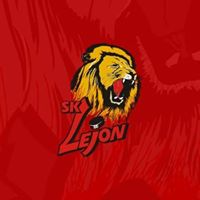 Hej alla barn, ungdomar och vuxna i Lejonfamiljen!Här kommer andra informationen från styrelsen och alla arbetsgrupper  Marknadsgruppen:Nya sponsorspaketen är snart färdigställda, så försäljningen på bl a reklamplatser i B-hallen är på G. Jobbar med att synliggöra föreningens namn och logga. Har gått från 6.000 st som integrerar med vårt instagram till 34.000 st!!!! Nya följare kommer in hela tiden och nu är vi uppe i 900 st.Kansli/ekonomigruppen:Jobbar med att få överblick över fakturor och mail som kommer in till föreningen. Camilla vår tidigare kanslist har valt att sluta och vi siktar på att anställa en ny kanslist inför nästa säsong.Jobbar med budgetarbete inför kommande säsong.Sportgruppen:Träffen med nya J18 spelare för säsongen 23/24 gick väldigt bra. Vi kommer att fylla ett helt lag!Ska jobba med att kontraktera spelare i A-laget och J20Jobbar med relationer till övriga klubbar i kommunen.Aktivitetsgruppen:Jobbar med att inbringa pengar i till föreningen:• New Body försäljning gick med 14.000 kr i vinst.• Tagit fram och säljer Lejon mössor – några få kvar’.• Ökar utbudet och försäljning av fika mm på hemmamatcherna. Extra arrangemang på Sista  hemmamatchen imorgon fredag 24 februari kl. 19:30 A-hallen. Välkomna att stötta!• Lejondagen genomfördes lördag den 18 februari mellan 09:45 & 14:45 i B-hallen. TACK ALLA INBLANDADE! Kan säga att det blev en succé! A-laget hade roligt med barnen och säger att det gör de gärna om nästa år. Ett citat från ett av barnen: ”Detta var det bästa dagen i mitt liv!” Då blir man varm i hjärtat och orkar jobba vidare. Att vi sedan sålde fika och hamburgare för över 10.000 kr betyder också mycket för vår förening. • Påminner om hockeyfesten lördagen den 1 april på Norrhammarskolan. Mer info kommer.• Wendy och Peter Pan – sommarteatern – 21 juni kl. 18:00. Info om hur man säljer kommer nästa vecka. Men börja göra reklam för det. 355 kr/biljett. Föreningen tjänar ca 60 000 kr på detta evenemang!• Vid 4 tillfällen (söndagar) ska vi sälja fika och lättare rätter på muséet. Får behålla all vinst.Styrelsen:Jobbar med allt detta plus policy, mål, utbildningar mm Har haft 3 st styrelsemöten (4:e på söndag), 2 st marknadsmöte, 2 st aktivitetsmöte Vill du också vara med och bidra till utvecklingen av SK Lejon, så är du varmt välkommen!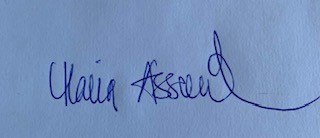 Maria AsserudOrdförande 